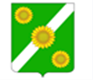 АДМИНИСТРАЦИЯ ПРИДОРОЖНОГО СЕЛЬСКОГО ПОСЕЛЕНИЯ КАНЕВСКОГО РАЙОНАП О С Т А Н О В Л Е Н И Е9 января 2024 года        	                       № 4                       ст-ца ПридорожнаяОб утверждении плана основных мероприятий, направленных на укрепление межнационального и межконфессионального согласия, сохранение и развитие языков и культуры народов Российской Федерации, проживающих на территории Придорожного сельского поселения Каневского  района, социальную и культурную адаптацию мигрантов, профилактику межнациональных (межэтнических) конфликтов на 2024 годВ соответствии с Федеральным законом от 06 октября 2003 года               № 131-ФЗ «Об общих принципах организации местного самоуправления в Российской Федерации», Указом Президента Российской Федерации от                      19 декабря 2012 года №1666 «О Стратегии государственной национальной политики Российской Федерации на период до 2025 года»,п о с т а н о в л я ю:1. Утвердить План основных мероприятий, направленных на укрепление межнационального и межконфессионального согласия, сохранение и развитие языков и культуры народов Российской Федерации, проживающих на территории Южного сельского поселения Крымского района, социальную и культурную адаптацию мигрантов, профилактику межнациональных (межэтнических) конфликтов на 2024 год (прилагается).2. Признать утратившим силу постановление администрации Придорожного сельского поселения Каневского района от 26 января 2023 года № 13 «Об утверждении плана основных мероприятий, направленных на укрепление межнационального и межконфессионального согласия, сохранение и развитие языков и культуры народов Российской Федерации, проживающих на территории Придорожного сельского поселения Каневского  района, социальную и культурную адаптацию мигрантов, профилактику межнациональных (межэтнических) конфликтов на 2023 год».3. Разместить настоящее постановление на официальном сайте администрации Придорожного сельского поселения Каневского района в сети «Интернет».4. Контроль за исполнением настоящего постановления оставляю за собой.5. Постановление вступает в силу со дня его подписания.Глава Придорожного сельского поселения Каневского района							            М.Е. АвакьянПланосновных мероприятий, направленных на укрепление межнационального и межконфессионального согласия, сохранение и развитие языков и культуры народов Российской Федерации, проживающих на территории Придорожного сельского поселения Каневского района, социальную и культурную адаптацию мигрантов, профилактику межнациональных (межэтнических) конфликтов на 2024 год1. Цели и задачи Плана мероприятийОсновные цели состоят в профилактике проявлений экстремизма, поддержании стабильной общественно-политической обстановки, общественных инициатив и целевых проектов общественных объединений, некоммерческих организаций, направленных на профилактику проявлений экстремизма и гармонизацию межнациональных отношений в Придорожном сельском поселении; формировании позитивного имиджа муниципального образования, как поселения комфортного для проживания представителей любой национальности и конфессии.Для достижения этих целей предусматривается решение следующих задач:- обеспечение гармонизации межнациональных отношений;- укрепление межэтнического сотрудничества, мира и согласия на территории Придорожного сельского поселения;- обеспечение толерантности в межнациональных отношениях;- развитие национальных культур народов, проживающих на территории Придорожного сельского поселения;- предотвращение этнических конфликтов.2. Перечень мероприятийОсновные мероприятия реализации Плана:- направленные на профилактику проявлений экстремизма и гармонизацию межнациональных отношений, в том числе в молодёжной среде;- направленные на сохранение и развитие национальных культур, с целью профилактики экстремизма на национальной почве;- направленные на информационное обеспечение Плана.3. Ожидаемые результаты реализации ПланаСоциально-экономический эффект от реализации Плана выражается в обеспечении стабильной социально-политической обстановки на территории Придорожного сельского поселения, формировании позитивного имиджа муниципального образования как инвестиционно-привлекательного центра, укреплении толерантности в многонациональной молодежной среде, снижении уровня конфликтогенности в межэтнических отношениях, повышении гражданской активности общественных организаций, иных некоммерческих организаций, занимающихся развитием национальных культур, идей духовного единства и межэтнического согласия.Заместитель главыПридорожного сельского поселенияКаневского района                                                                               Д, С. ТорновойПРИЛОЖЕНИЕк постановлению администрацииПридорожного сельского поселения Каневского района от 09.01.2024 № 4